Multicultural Greek Council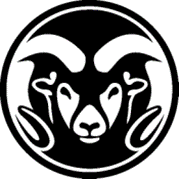 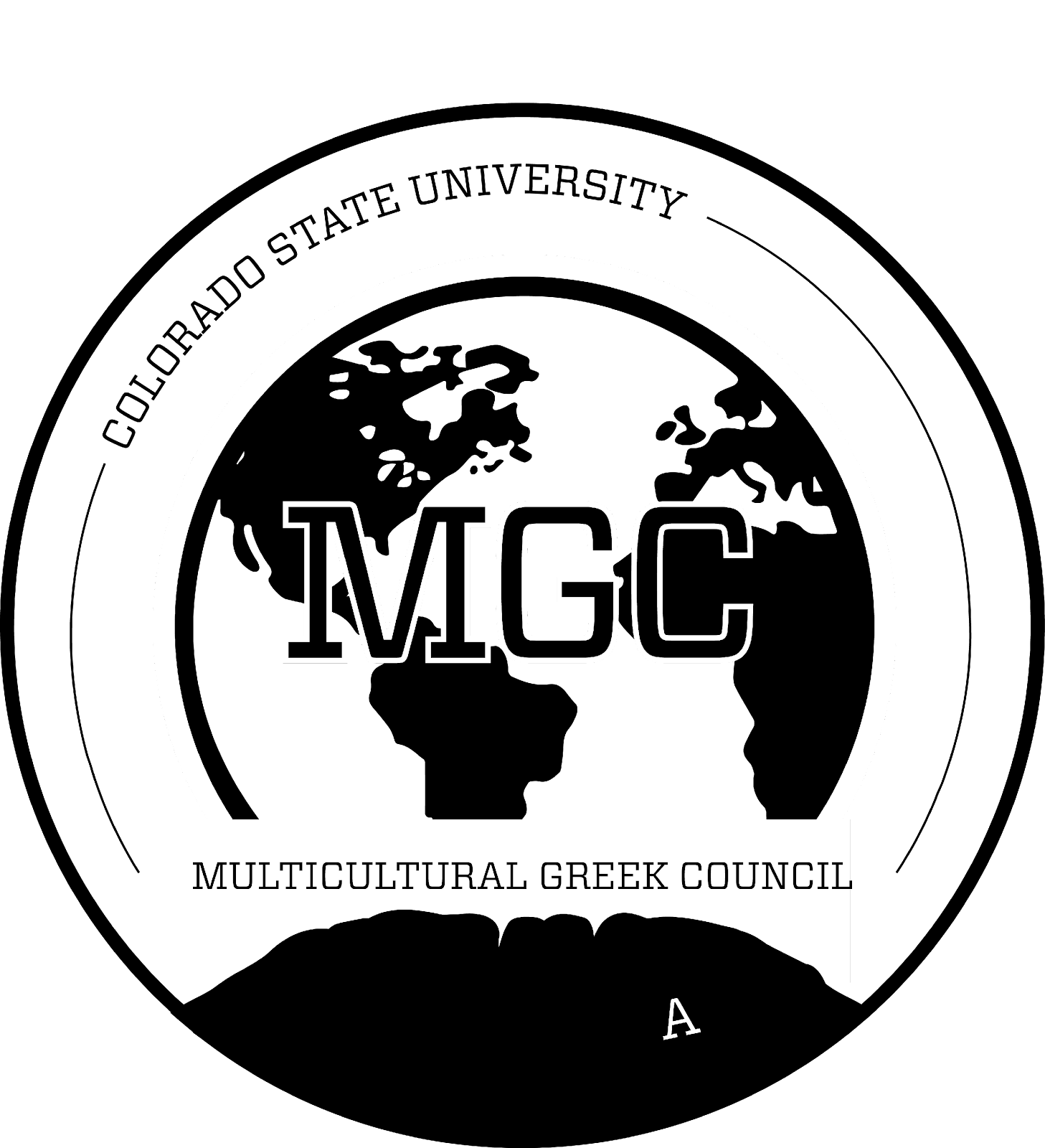 Colorado State UniversityApril 3, 2023Call to Order Time: 4:34 p.m. Second: [Honey] Roll CallApproval of MinutesFirst Open Period Programming board- Plan homecoming, national ritual week, F/S fest, senior recognition National ritual week new member programing. Applications are open on the FSL website- Close April 14th. Looking for more representation from MGC Executive Officer Reports President (mgccsupresident@gmail.com) Goals Check in		Mid-Semester Check in: Looking over goals that were set at the beginning of the semester. Goal 1: Communication	What we have done: We have been able to create a new MGC group chat, more engagement within delegates, and more activity within the instagram. 	What we could improve on: More time to relay information, more interactions, not talking down on eachother or placing blame on eachother. We are all human, supporting the community and each other regardless of what they have done and haven't done for you. Goal 2: Accountability-	What we have done: We have been able to fill the whole exec board. What we could improve on: Not filling out important info or wanting to engage within the community. Have more check-ins where we can hold each other accountable. How has the FSL office been held accountable or How has FSL given back to us or how has MGC given toFSL??  Having an open mind when it comes to engaging within IFC or Panhellenic.  Goal 3: Will be discussed at the next agenda.Executive Vice President (mgccsuvicepresident@gmail.com)  No Report  Vice President of Judicial Affairs (mgccsu.judicialaffairs@gmail.com) No ReportVice President of Risk Reduction (mgccsu.riskmanagement@gmail.com) Get Yourself Tested Campaign 		Exams will only be 20$- Chance to enter a raffle Vice President of Scholarship (mgcscholarshipcsu@gmail.com)  No ReportVice President of Council Development (mgccsudevelopment@gmail.com)Fall NM DatesSeptember 2nd, September 16th		It will be a half day event, lunch will provided		Allow us to create more meaningful connections within the communityNew Member Mingle will be September 2nd Vice President of Council Events (mgccsuevents@gmail.com) Update on mgc stompz/future plansThoughts/ concerns for Fall summit and Rooted in culture datesOctober 13th (Fri) for rooted in cultureSeptember 16th, September 23rd for Summit Please do post event formsWe are hoping to plan an end of year celebration in place of Stompz this semester. End of year celebration - April 28thFall Rooted in Culture- October 13th Summit - September 23rd Vice President of Public Relations (mgccsupublicrelations@gmail.com)  No Report Chapter Reports  Alpha Phi Gamma National Sorority, Inc. (missing) No Report Beta Gamma Nu Fraternity, Inc.  (missing)No Report Delta Xi Nu Multicultural Sorority, Inc. Hi! I hope everyone is doing well! Be on the lookout for some exciting events :)  Gamma Zeta Alpha Fraternity, Inc.Wishing everyone a good week Kappa Delta Chi Sorority, Inc. Stay safe everyone! Lambda Sigma Upsilon Latino Fraternity, Inc.  We are having our Chipotle Fundraiser tomorrow! Hope to see you there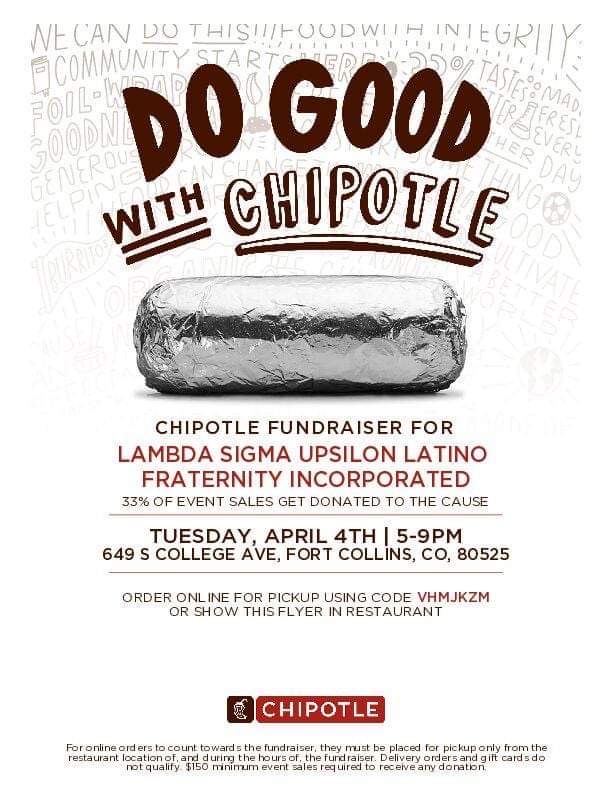 New member presentation this Thursday at 8:12PM  located at UC Bear @UNC. For more information visit unco_upsilons through Instagram or contact myself or Felix Garcia. Hope to see you there! Lambda Theta Nu Sorority, Inc.   Arroz con Leche Fundraiser! Proceeds going to our Latina Youth Leadership Conference <3. Pickup Friday 3:30pm - 5:00pm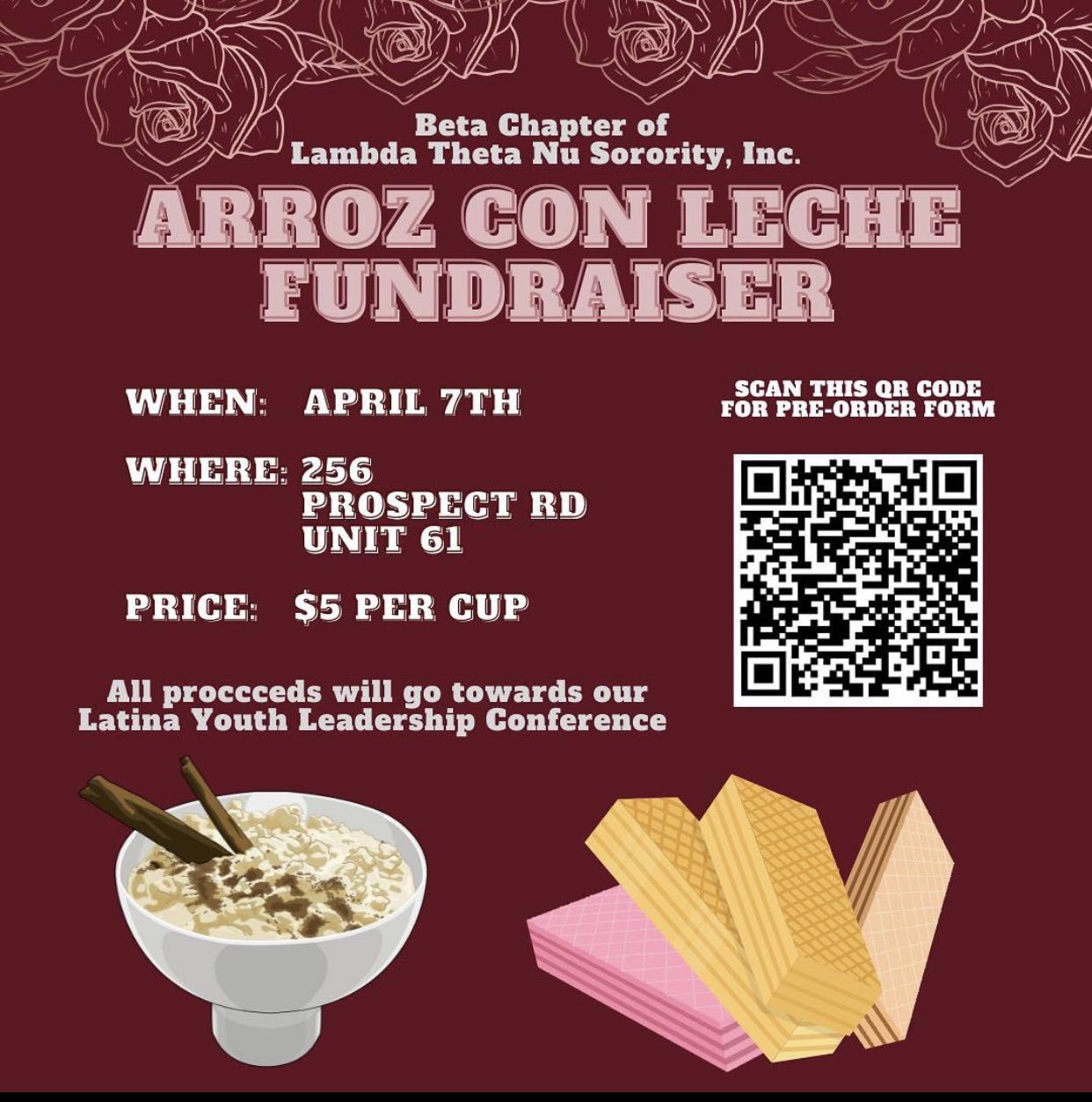 Nu Alpha Kappa Fraternity, Inc. This week we are celebrating founders week! Hope you all keep checking out our instagram page for some creative thingsNext Monday April 10th, is our Chapters founders day and we are having Nacos-Tacos hope to see y'all there!Pi Lambda Chi Latina Sorority, Inc.Our Black and White Ball is next week on Friday Keep an eye out for flash sales Thursday April 13th: Self Defense WorkshopSigma Lambda Beta International Fraternity, Inc.   Weekend in Vietnam April 4th University of Colorado BoulderCommunity Service Downtown Feed the Streets April 6th University of DenverDarren “Torre” Parks Youth Leadership Conference April 7th Auraria Campus MSU DenverHighway Clean Up/ Brotherhood Event April 8th Colorado State University		-	Keep an eye out for our BetaDogs Fundraiser! https://docs.google.com/forms/d/e/1FAIpQLScV_kgFVrw2PohJ1biRmyk356XRl9g2huelfa3HIAv7_RcjNw/viewform?usp=pp_url Sigma Lambda Gamma National Sorority, Inc. Thank you to everyone who made a purchase from Majestic Charms We have Gamma Week this weekWe’re looking forward to celebrate Founders this SundayWe are having a Canes Findraiser on April 19th, 2023Sigma Omega Nu Latina Interest Sorority, Inc.Hope everyone has a fun and exciting. Advisor Reports Yulissa Chavez (Yulissa.Chavez@colostate.edu)Asian Pacific Islander Desi American (APIDA) & Southwest Asian North African (SWANA) Heritage Month Today: Keynote speaker Masih Alinejad at 5:30 LSC ballroomsTomorrow: City of Foco SWANA Heritage Month Proclamation Tomorrow: Movement Series: Tinkling 6 pm at LSC TheatreWednesday: Chi Some Poetry 5 pm in APACCThursday: Weston Estate Concert 6pm at LSC TheatreAnd more! @CSU.APACCSexual Assault Awareness Month (SAAM)Wednesday: Understanding and Building Boundaries Group 3:30 -4:45 pmWednesday: SAAM Kick Off: The Hunting Ground 6-8:30 in Eddy 212And more @CSU_WGACWGAC job opportunity Summer Peer Educator with Red Whistle BrigadeOld Business  New Business Second Open PeriodAdjournment   Time: 5:30 p.m. Second: [Chapter That Seconded] 